В субботний день в Центральном сквере Кимовска состоялся веселый праздник «В гостях у Лукича». Участие в нем принял Епифанский центр культуры и досуга.Как оказалось, лук – это не только приправа, но и отличное средство для изготовления различных поделок из него. В конкурсе « Лучшая игрушка из лука»: Диплом 1 степени – Антипова Татьяна,Диплом 3 степени -  Лидия Евсеева,Дипломами за участие были награждены мастера декоративно-прикладного творчества Лариса Мордочкина, Любовь Жеренкова, Ангелина Федулова,   Конкурс «Лучшая частушка о луке».Диплом 2 степени – Антипова Татьяна и Ерёмкина Елена.Конкурс «Блюдо из лука».Диплом 2 степени –Ерёмкина Елена.Диплом 3 степени – Жеренкова Любовь.Конкурс «Луковая Королева».Диплом 1 степени – Силкина Ирина.Диплом 3 степени – Полина Лобанова.Конкурс « Лучшее стихотворение о луке» Диплом 1 степени – Полина Лобанова. Диплом 2 степени – Галина Грачева, Диана Князева, МаксимДавыдов.  Младшие участники праздника посоревновались на быстроту и скорость доставки лука в ведерки, показали мастер-класс по резке без слез этого жгучего продукта, в конкурсе рисунка и других. Призы детям за участие в них вручала председатель комитета по социальным вопросам администрации МО Кимовский район Светлана Александровна Витютнева.Концертные номера были исполнены танцевальной студией « Карусель»- руководитель Елена Сажина, вокальной группой « Муравушка».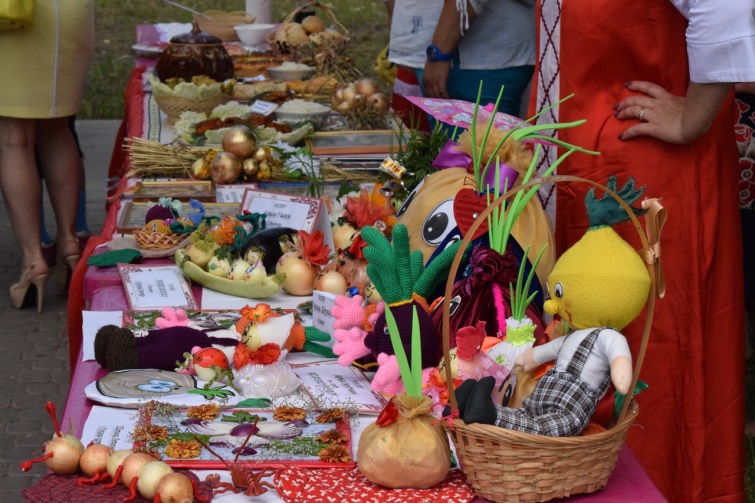 Выставка декоративно –прикладного творчества.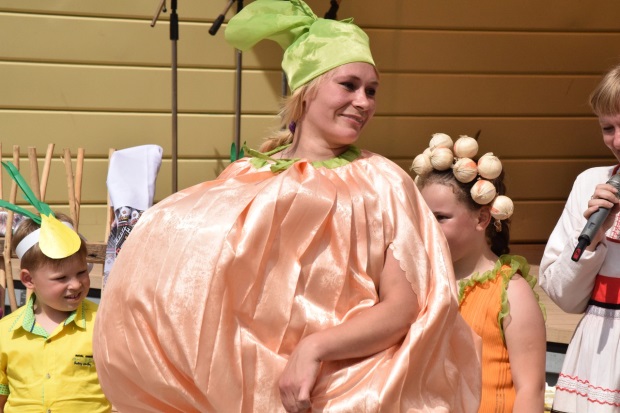 Луковая Королева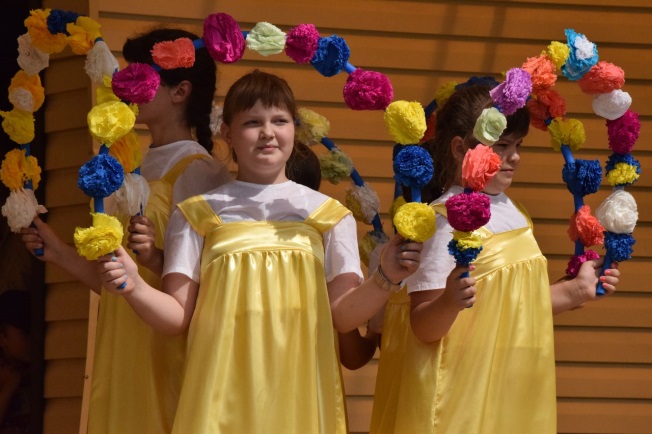 Студия « Карусель»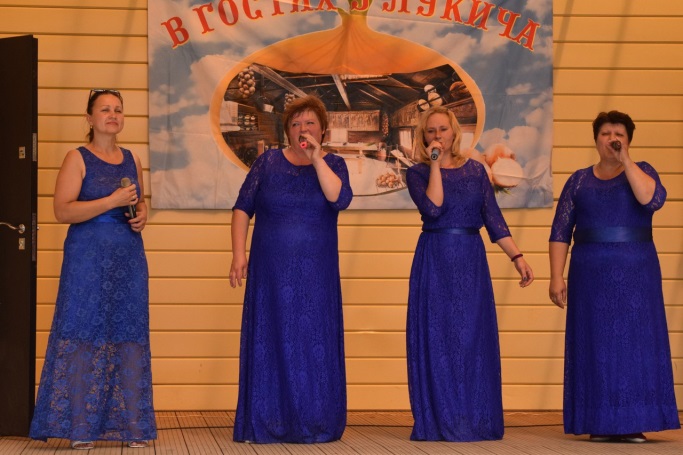 Вокальная группа « Муравушка»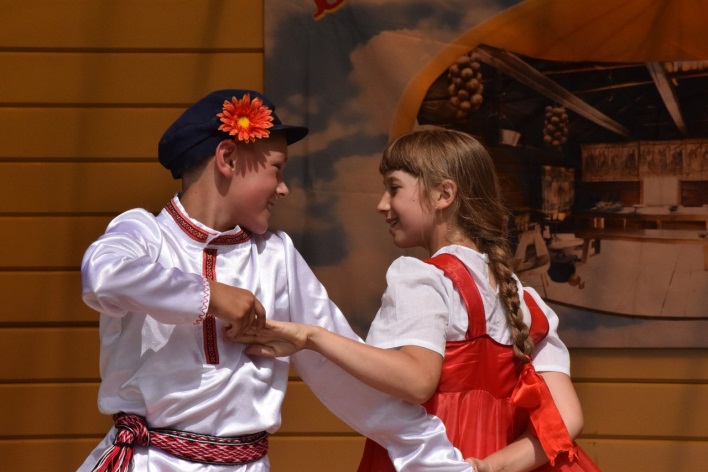 Дует Степан Силкин и Дарья Юнина.